 Утверждаю 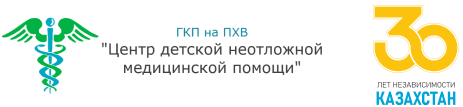                                                                                                                                                                  Директор КГП на ПХВ «Центр детской неотложной медицинской помощи» УОЗ города Алматы А. Смагулов_______________________Объявление
 о проведении закупа способом запроса ценовых предложений №15   г. Алматы                                                                                                                                                                                                «04» октября 2023 гКГП на ПХВ «Центр детской неотложной медицинской помощи» УОЗ г. Алматы расположенный по адресу город Алматы, ул. Манаса 40, инд. 050040 объявляет о проведении закупа лекарственных средств и медицинских изделий способом запроса ценовых предложений в соответствии Главы 3 Приказа Министра здравоохранения Республики Казахстан от 7 июня 2023 года № 110. Зарегистрирован в Министерстве юстиции Республики Казахстан 8 июня 2023 года № 32733 “Об утверждении правил организации и проведения закупа лекарственных средств, медицинских изделий и специализированных лечебных продуктов в рамках гарантированного объема бесплатной медицинской помощи, дополнительного объема медицинской помощи для лиц, содержащихся в следственных изоляторах и учреждениях уголовно-исполнительной (пенитенциарной) системы, за счет бюджетных средств и (или) в системе обязательного социального медицинского страхования, фармацевтических услуг” (далее – Правила) на сумму: 8 998 832,00 (восемь миллионов девятьсот девяносто восемь тысяч восемьсот тридцать два) тенге 00 тиын.Перечень закупаемых товаров:Условия поставки:Поставка на условиях ИНКОТЕРМС 2020 в течении пяти календарных дней с момента получения заявки от заказчика  (г. Алматы, ул. Манаса 40) включая все затраты потенциального поставщика на транспортировку, страхование, уплату таможенных пошлин, НДС и других налогов, платежей и сборов, и другие расходы, Представление потенциальным поставщиком ценового предложения является формой выражения его согласия осуществить поставку товара с соблюдением условий запроса и типового договора закупа, оплата производится по мере поступления бюджетных средств.Место представления (приема) документов КГП на ПХВ «Центр детской неотложной медицинской помощи» УОЗ г. Алматы, г. Алматы, ул. Манаса 40, 2 этаж , 201 каб, с 09 часов 00 мин. до 17 ч.00 мин за исключением выходных и праздничных дней; обеденный перерыв с 13 ч.00 мин. до 14 ч. 00 мин.) тел 8(727)274-57-96, 8(707)420-55-49, Окончательный срок представления подачи ценовых предложений до 11:00 (по времени Астана) «11» октября 2023 года.Дата, время и место вскрытия конвертов с ценовыми предложениями в 12:00 (по времени Астана) «11» октября 2023 года. КГП на ПХВ «Центр детской неотложной медицинской помощи» УОЗ г. Алматы, 2 этаж, 201 каб.Квалификационные требования, предъявляемые к потенциальному поставщику должны соответствовать Правилам.Требования к лекарственным средствам и медицинским изделиям, приобретаемым в рамках оказания гарантированного объема бесплатной медицинской помощи и (или) медицинской помощи в системе обязательного социального медицинского страхования должны соответствовать Правилам.  Каждый потенциальный поставщик до истечения окончательного срока представления ценовых предложений представляет только одно ценовое предложение в запечатанном виде. ________     __________________________№ лотаНаименование товараТехническая спецификацияЕд. измКол-воЦенаСумма1Стержень реконструктивный для большеберцовой кости 8, 9x300мм; 315мм; 330мм; 345мм; 360мм;Стержни канюлированные для фиксации переломов и деформации большеберцовой кости. Диаметр стержня d=8мм; 9мм, длина стержня 300мм; 315мм; 330мм; 345мм; 360мм;. Стержень канюлированный. Должна быть возможность создания компрессии в проксимальной части стержня – должно быть в проксимальной части канюлированное резьбовое отверстие М8, диаметр канюлированного отверстия в дистальной части 4 мм. Фиксация стержня при помощи дистального целенаправителя возможна для каждой длины стержня (270 – 390 мм). В проксимальной части имеются 5 отверстий. 2 резьбовых отверсия у верхушки стержня на расстоянии 17мм и 24мм соответственно, расположенных переменно под углом 45° к оси двух нерезьбовых отверстий и одного динамического. Нерезьбовые отверстия в проксимальной части расположены от верхушки стержня на расстоянии 31мм и 72мм соответственно. Динамическое отверстие в проксимальной части расположено от верхушки стержня на расстоянии 47мм и позволяет провести компрессию на промежутке 11,5мм. Отверстия в проксимальной части позволяют фиксировать стержень как минимум в трех разных плоскостях. Проксимальная часть стержня имеет изгиб под углом 13° и по радиусу R=40мм  относительно дистальной части стержня. В дистальной части стержня расположены не менее 5 отверстий. 5 резьбовых отверстий от конца стержня на расстоянии 5мм, 11,5мм, 18мм, 26мм и 35мм соответственно, расположенных последовательно под углом 45°. Дистальная часть с отверсиями на расстоянии 55мм от конца стержня изогнута под радиусом R=40мм. Резьбовые отверстия обеспечивают фиксацию в четырех плоскостях. Треугольное поперечное сечение нижней части стержня и компрессионного отверстия верхней части обеспечивают снижение внутрикостного давления во время процедуры имплантации. В реконструктивных отверстиях можно применять в порядке замены винты диаметром 4,5мм и 5,0мм. Канюлированные слепые винты, позволяющие удлинить верхнюю часть стержня, выпускаются как минимум 6 размеров в диапазоне от 0мм до 25мм с шагом 5мм. Имплантаты должны быть оценены по критериям безопасности и совместимости с процедурами магнитно-резонансной томографии. Материал изготовления - нержавеющая сталь, соответствующая международному стандарту ISO 5832 для изделий, имплантируемых в человеческий организм. Сталь технические нормы: ISO 5832/1; состав материала: C     - 0,03% max., Si - 1,0% max., Mn - 2,0% max., P - 0,025% max., S - 0,01% max., N - 0,1% maх., Cr - 17, 0 - 19,0% max., Mo - 2,25 - 3,0%, Ni - 13,0 - 15,0%, Cu - 0,5% max., Fe - остальное.шт              5           105 514                  527 570   2Винт слепой M8-0Винт слепой должен быть совместим с верхним отверстием проксимальной части большеберцового стержня, позволяет закрыть верхнее отверстие стержня для предотвращения зарастания его костной тканью, либо удлинить верхнюю часть стержня. Длина винта 14,5мм, длина проксимальной части винта 6 мм, диаметром 8 мм. Винт полностью прячется в стержне. Резба винта М8х1,25 мм на длине 4,5 мм на расстоянии 3 мм от дистального конца винта, диаметр дистальной части винта не имеющий резьбы 6,3мм. Винт канюлированный, диаметр канюлированного отверстия 3,55мм. Шлиц винта выполнен под шестигранную отвертку S3,5 мм, глубина шестигранного шлица 4,2мм. Имплантаты должны быть оценены по критериям безопасности и совместимости с процедурами магнитно-резонансной томографии. Материал изготовления - нержавеющая сталь, соответствующая международному стандарту ISO 5832 для изделий, имплантируемых в человеческий организм. Сталь технические нормы: ISO 5832/1; состав материала: C     - 0,03% max., Si    - 1,0% max., Mn - 2,0% max., P     - 0,025% max., S     - 0,01% max., N    - 0,1% maх., Cr   - 17,0 - 19,0% max., Mo - 2,25 - 3,0%, Ni   - 13,0 - 15,0%, Cu   - 0,5% max., Fe   -остальное.шт              5             10 506                    52 530   3Винт дистальный 4.5 L-35м; 40мм; 45мм; 50мм;Винт дистальный - диаметр винтов должен быть 4,5мм, длина винтов 35мм, 40мм, 45мм 50мм, резьба на ножке винта полная, длиной на 6мм меньше длины винта, для каждой длины винта. Головка винта цилиндрическая диаметром 6мм высотой 4,5мм под шестигранную отвертку S3,5 мм (глубина шестигранного шлица 2,5мм. Винты должны иметь самонарезающую резьбу, что позволит фиксировать их без использования метчика. Рабочая часть винта имеет конусное начало, вершинный угол - 60°. Конусное начало имеет 3 подточки длиной 8мм. Имплантаты должны быть оценены по критериям безопасности и совместимости с процедурами магнитно-резонансной томографии. Материал изготовления - нержавеющая сталь, соответствующая международному стандарту ISO 5832 для изделий, имплантируемых в человеческий организм. Сталь технические нормы: ISO 5832/1; состав материала: C-0,03% max., Si-1,0% max., Mn-2,0% max., P-0,025% max., S-0,01% max., N-0,1%maх., Cr-17,0-19,0% max., Mo-2,25-3,0%, Ni-13,0-15,0%, Cu-0,5% max., Fe-остальное.шт            20               4 099                    81 980   4Винт компрессионный M8x1.25Винт компрессионный должен быть совместим с внутренней резьбой внутреннего отверстия в проксимальной части используемого большеберцового стержня. Размеры винта: резьба М8х1,25мм на промежутке 18мм, длина винта 48мм, длина дистальной части винта осуществляющая компрессию – 30мм, диаметром 4,3мм. Шлиц винта выполнен под шестигранную отвертку S3,5 мм, глубина шестигранного шлица 2,5мм. Компрессионный винт позволяет осуществить компрессию в месте перелома путем давления на проксимальный винт диаметром 4,5 мм. Имплантаты должны быть оценены по критериям безопасности и совместимости с процедурами магнитно-резонансной томографии. Материал изготовления - нержавеющая сталь, соответствующая международному стандарту ISO 5832 для изделий, имплантируемых в человеческий организм. Сталь технические нормы: ISO 5832/1; состав материала: C     - 0,03% max., Si    - 1,0% max., Mn - 2,0% max., P     - 0,025% max., S     - 0,01% max., N    - 0,1% maх., Cr   - 17,0 - 19,0% max., Mo - 2,25 - 3,0%, Ni   - 13,0 - 15,0%, Cu   - 0,5% max., Fe   -остальное.шт              3               7 828                    23 484   5Трехсахарный железосодержащий агарГомогенный сыпучий порошок от светло-желтого до розового цвета.Состав:Ингредиенты, г/ литр Пептон 10.0, Триптон 10.0, Дрожжевой экстракт 3.0 HM Пептон B# 3.0 Лактоза 10.0, Сахароза 10.0, Декстроза (глюкоза) 1.0, Хлорид натрия 5.0, Сульфат железа 0,2, Тиосульфат натрия 0,3, Фенол красный 0,024, Агар 12.0, Конечное значение рН (при 25°C) 7,4±0,2 Область применения: Эта среда рекомендуется для идентификации энтеробактерий.Среда соответствует рекомендациям ALPHA для исследования мяса и пищевых продуктов, для исследования молока и молочных продуктов, для микробиологического теста на предельный уровень, для подтверждения присутствия сальмонеллы и для идентификации грамотрицательных бацилл. фл 500г.фл4          53 317                  213 268   6Хирургический шовный материал 2/0Хирургический шовный материал  стерильная, синтетическая, рассасывающаяся, плетеная, окрашенная, покрытия PGLA, размерами USP 2/0, metric 3, с иглой 25-26 мм, 1/2, длиной 75 см.шт1500            1 800               2 700 000   7Хирургический шовный материал 3/0Хирургический шовный материал  стерильная, синтетическая, рассасывающаяся, плетеная, окрашенная, покрытия PGLA, размерами USP  3/0, metric 2 с иглой 1/2, 23-26 мм, длиной 75 см., стерильная, однократного примененияшт1500            1 800               2 700 000   8Хирургический шовный материал 4/0Хирургический шовный материал  стерильная, синтетическая, рассасывающаяся, плетеная, окрашенная, покрытия PGLA, размерами USP 4/0, metric 1,5 с иглой 1/2 20-26мм, длиной 75 см., стерильная, однократного примененияшт1500            1 800               2 700 000   